Lokalizacja parku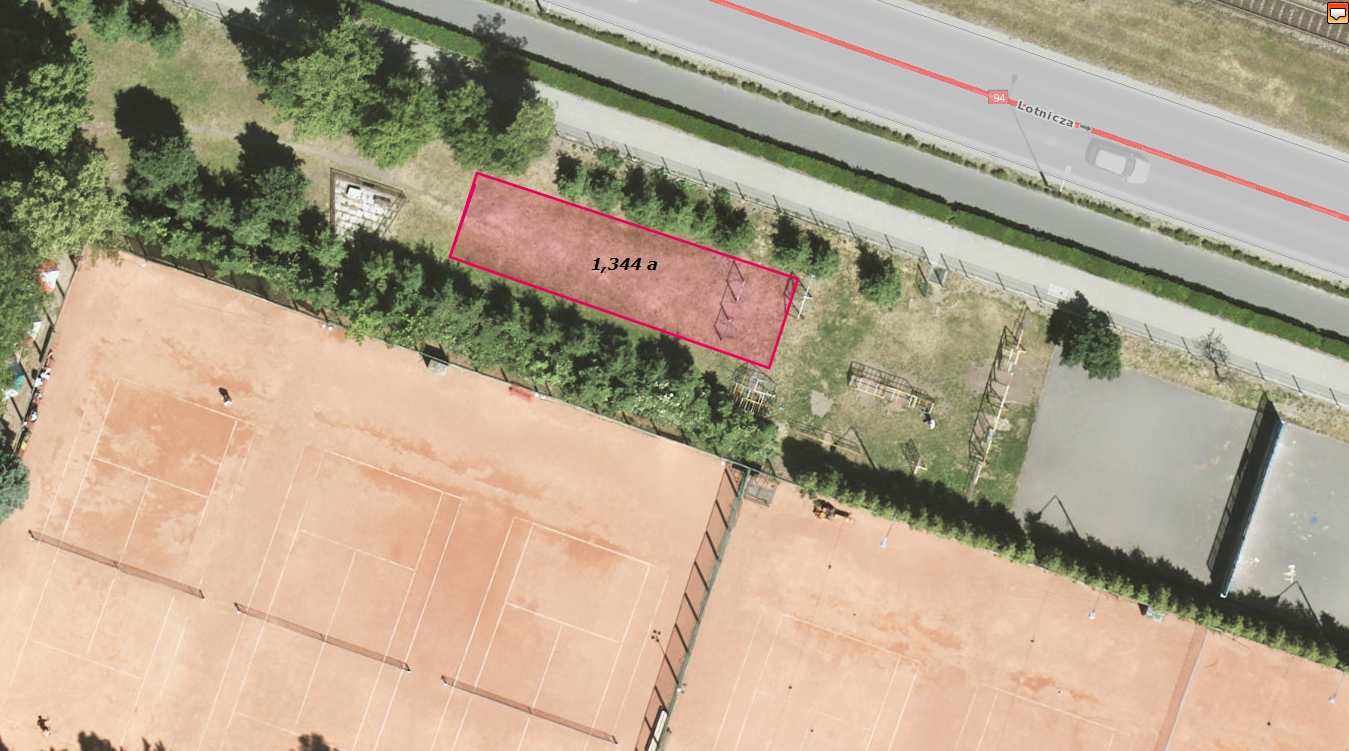 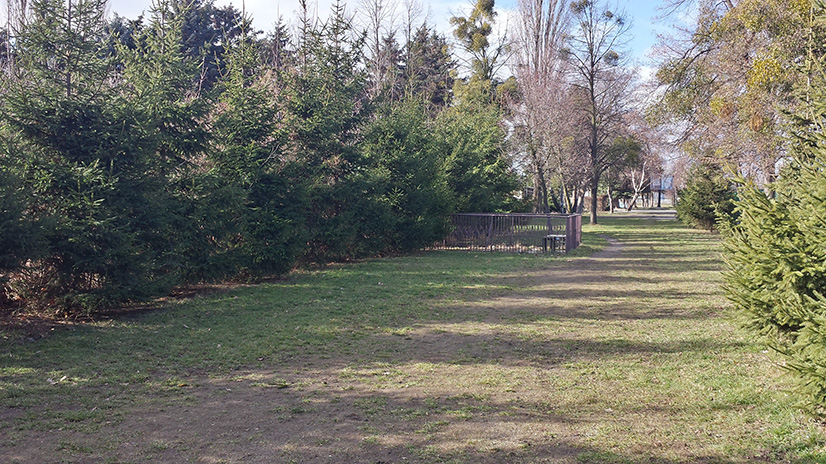 Projekt parku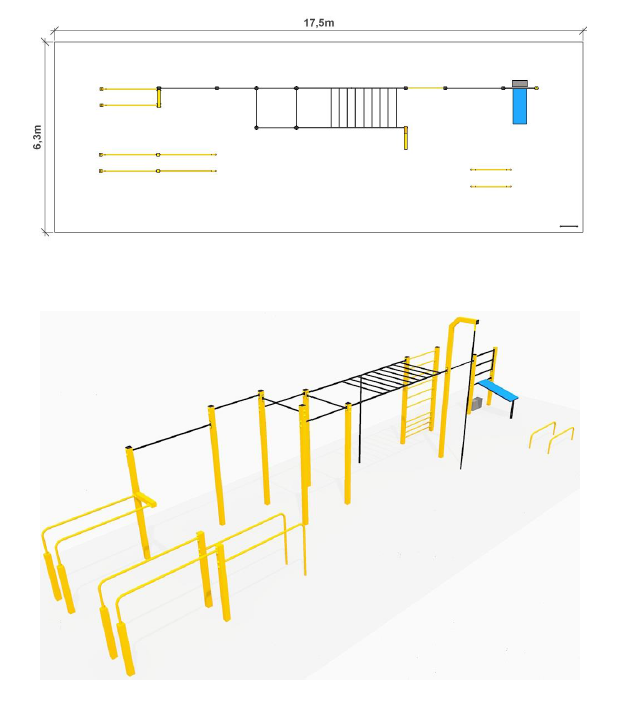 